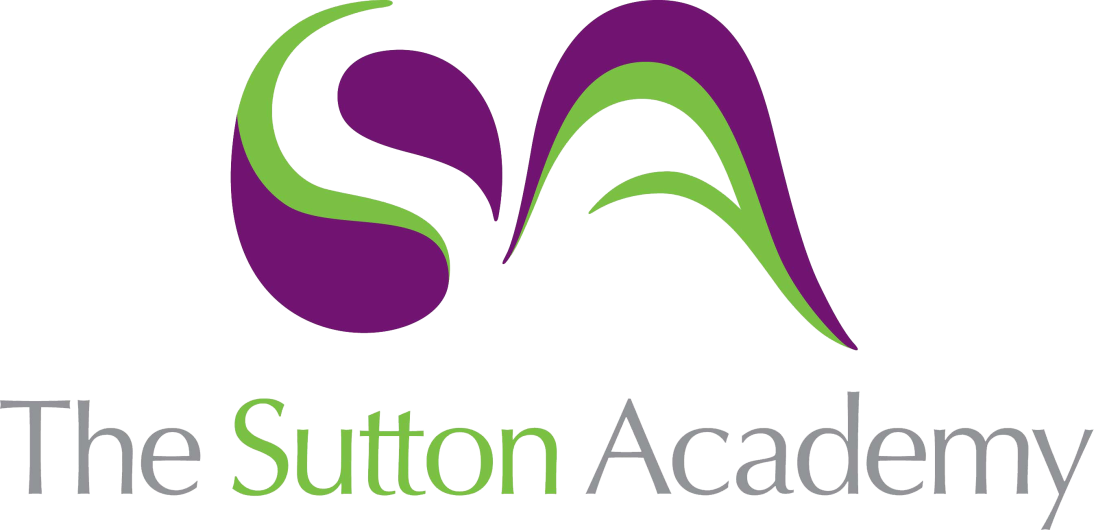 Knowledge Rich Curriculum Plan Year 10 Higher+ Geometry 2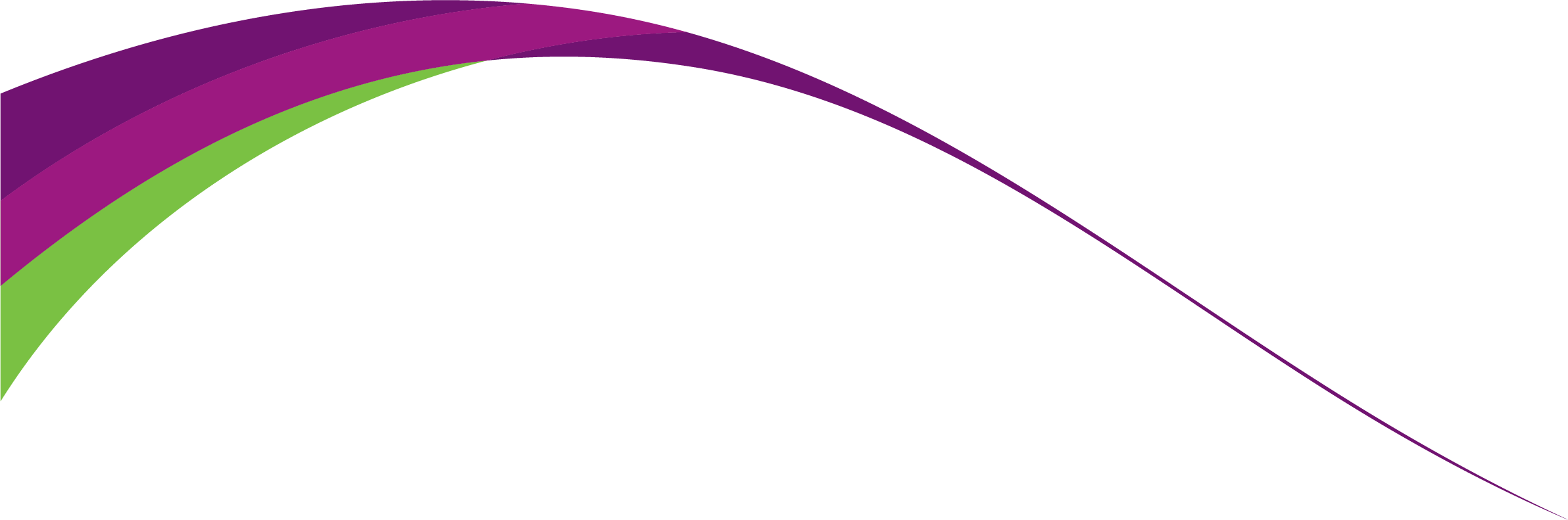 Lesson/Learning Sequence Intended Knowledge:Students will know that…Tiered Vocabulary Prior Knowledge:In order to know this…Assessment To learn how to solve problems involving perimeter and areaStudents will know how to solve problems involving perimeter and area of compound shapes (not including trapezia)Perimeter – the distance around the outside of a shapeStudents should already know how to calculate the perimeter of a compound shapeStudents should already know how to calculate the area of rectangles, squares, parallelograms and trianglesExam Prep 6To learn how to calculate the area of a trapeziumStudents will know that the formula for the area of a trapezium is 
where a and b are the parallel sides and h is the height of the trapeziumStudents will know how to calculate the area of a trapeziumStudents will know how to calculate the area of compound shapes involving trapeziaStudents will know how to solve worded problems involving the area of a trapeziumStudents will know how to work backwards to find missing lengths given the area of a trapeziumArea – the amount of space inside a 2D shapeTrapezium – a quadrilateral with one pair of sides parallel.Quadrilateral – a four-sided shapeStudents should already know how to substitute numbers into formulaeExam Prep 6To learn how to solve problems involving the circumference of a circleStudents will know how to calculate the perimeter of semi circles and understand why they have to add the diameter.Students will know how to calculate the perimeter of quarter circles or three quarters of a circleStudents will know how to use inverse operations to find the missing radius or diameter when given the circumference.Students will know how to solve problems involving circumference of circles.Circumference – perimeter of a circleRadius – a straight line from the centre to the circumference of a circle or sphereDiameter – a straight line passing from side to side through the centre of a body or figure, especially a circle or sphereArc – a part of a curve, a part of the circumference of a circleStudents should already know how to calculate circumferenceExam Prep 6To learn how to solve problems involving the area of a circleStudents will know how to calculate the area of semi circlesStudents will know how to calculate the area of quarter circles or three-quarters of a circleStudents will know how to use inverse operations to find the missing radius or diameter when given the area.Students will know how to solve problems involving area and circumference of circles.Students should already know how to calculate the area of a circleExam Prep 6To learn how to calculate the area of a sectorStudents will know how to calculate the area of a sector where the angle is not 90, 180 or 270 using the formula, angle/360 x πr², students will also be able to recall this formula.Students will know how to calculate the angle of a sector using inverse operationsSector – the area in a circle formed by two radii and an arcStudents will need to know how to find fractions of amountsStudents will need to know that the angles around a point add to 360Students will need to know how to calculate the area of a circleExam Prep 6To learn how to calculate the arc length and perimeter for a sectorStudents will know how to calculate the arc length of the sector using the formula angle/360 x π x diameterStudents will know how to calculate the perimeter of the sector using the formula angle/360 x π x diameter + 2rStudents will know how to calculate the angle of a sector using inverse operationsArc – a part of a curve, a part of the circumference of a circleStudents will need to know how to find fractions of amountsStudents will need to know that the angles around a point add to 360Students will need to know how to calculate the circumference of a circleExam Prep 6To learn how to solve problems in 2D shapes using Pythagoras' TheoremStudents will know how to find missing lengths in a right-angled triangle using Pythagoras' theoremStudents will know that to prove a triangle is right angled using Pythagoras' theorem they will substitute the values into the formula. Students will know how to solve worded problems using Pythagoras' theoremStudents will know how to solve problems involving multiple connected right-angled triangles using Pythagoras’ theoremHypotenuse – the longest side in a right-angled triangle. It can always be found opposite the right angleStudents should already know how to calculate missing lengths using Pythagoras’ theoremStudents will need to know how to rearrange formulaeTo learn how to solve problems in 3D shapes using Pythagoras’ TheoremStudents will know how to find missing lengths in 3D shapes using Pythagoras’ theoremStudents should already know how to calculate missing lengths using Pythagoras’ theoremTo learn how to calculate missing sides and angles using SOHCAHTOAStudents will know that Students will know that Students will know that Students will know how to use the formula triangles for SOHCAHTOA to find missing sides and angles.Students will know how to calculate missing sides and angles in right angled triangles using SOHCAHTOAStudents will know how to solve worded problems involving SOHCAHTOAStudents will know how to solve multi-step problems involving more than one right-angled triangle using SOHCAHTOA.Trigonometry –  a branch of mathematics that studies relationships between side lengths and angles of trianglesHypotenuse – the longest side in a right-angled triangle. It can always be found opposite the right angleAdjacent – next to, in maths the adjacent side in a right-angled triangle is the side that is adjacent to the angle, forming the angle with the hypotenuseOpposite – for right angled triangles the opposite is the side opposite the angle that we know or are trying to find.Students need to know how to rearrange formulae Students need to know how to substitute numbers into formulaeStudents need to know how to use a calculatorTo learn how to solve problems in 3D shapes using SOHCAHTOAStudents will know how to find missing lengths and angles in 3D shapes using SOHCAHTOAStudents will know how to use Pythagoras’ theorem and SOHCAHTOA together to find missing sides and angles in 3D shapesStudents will need to know how to find missing sides and angles using SOHCAHTOA and Pythagoras’ theorem